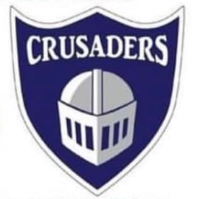 School Community Council (SCC)Meeting Minutes
Thursday, January 22, 2024School Staff Room 
Members Present: Grace Wudrick, Jamie Wright, Chelsea Baron, Skye Lennox Quiring, Amy Orth, Rachelle Regier, Tricia Menke, Rachel BoyenkoMembers Absent:  Carla Beaulac, MaryAnn Rempel, Steph GrayWelcome—chaired by president Chelsea Baron called the meeting to order at 5:15pm
 Motion to Approve SCC Meeting (October 26, 2023) Minutes—Chelsea motioned and Jamie seconded—carried.  Committee Reports  
School Report:   Working on school goal of communicating with outside groups.  Lead Indicators Create a school community wide communication plan. = clarity of information School Communication Plan has been developed based on feedback collected in surveys to parents and studentsSunday message and Monday huddle feedback from staffContinuous reporting pilot Provide regular opportunities for informal communication between staff members. = relationship building which supports wellness Transparent sharing of professional learning and (bulletin board) to facilitate informal conversations – each staff member contributes evidence at least 3 times per year.  Intentional activities to improve communication and support relationship building between staff members Classroom visits using LF and/or PD budgetsIncreased inputs from community members and organizations= collaborationTarget improved connection and communication with educational partners (Indigenous partners, SIEC, SaskAbilities PRRC) Focus on family-centric communication vs. school centric communication ASK, not TELL. Intentional outreach to community members through school projects. SCC speaker initiative Financial Report: no change no report to giveDivision Trustee Report:  may come to no noon hour supervision and buses would have to come and pick up kids take them home and then back again to start school.  Most likely push back from parents is speculated.  
SLT Report:  January has been a quiet month so far.  Doing a floor hockey tournament involvoing grade 6’s more.  Success at the Christmas baquet with dancing.  Hoping to plan spring dance for high schoolers.  New SCC Business:  
STF Collective Bargaining and potential job action – what might this mean for ACS? Not much to report as they are not given information ahead of time.  Literacy eventBook and a muffinChelsea makes a motion to spend $500 on muffins and a coffee/juice, Skye seconded it—motion carried.   Will ask Carla to make poster.  Febuarary 16 @8:30-9:30am and launch read a thon discuss fundraisingRead a thon (proceeds to to playground?) hand out read a thon before break and do Feb.26 to March 1.  Can get pledges over break.  Discussed Indigo gift card for winner—top reader K-6 and 7-12.  Jamie motioned to spend $50 on Indigo gift cards and Skye seconded it.  Motion carried.  : increased inputs from community members and organizations = collaborationIdeas for speakers—Chelesa discussed speaker talking about body positivity and nutrition.  Breland Counselling (Ashley Breland) Chelsea to contact her and ask time frame and cost.  Possible food/drink.  Could also try and find someone to come and discuss nutrition and possible sport performance as well.  Rachel will try and contact Kyrell Sopordyk to try and do a motivational session.  Meeting Dates for 2023-2024:Monday, March 11th @6:30Monday, April 15th @6:30Monday, May 13th @6:30 (Election)Monday, June 3rd @6:30 (AGM) Meeting adjourned at 6:00_ p.m. by Chelsea Baron.